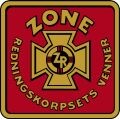 Mandskab, stationer og vogne til 0216BS1-Z-MZRFritz Jørgen Andresen – Leo Monk – Knud Erik Madsen – Arne Bohn – Johannes Hare – Hans Lohse Hansen – Ernst Petersen – Keld Petersen – Henry Andersen – Helmuth Hansen –Knud Jensen – Leo Monk – Knud Peter Frederiksen – Else Andersen – Rasmus Johannes Nielsen – Henrik Ploug – Knud Kofoed Hansen – Kurt Ib Petersen – Knud Legene Jensen – Kjeld Børge Rasmussen – Helmuth Leo Hansen -  Niels Michael Seierøe – Hans Peter Venningbo -StationerMaribo – Nakskov – Køge – Slemminge – Nykøbing F. Flyvetjenesten -Vogne307 – 264 – 269 -439 -129 -12 -114 – 231 -263 – 265 – 27 -2 -9 – 74 -525 -540 -661 -672 -739 –   690 – 254 – 882 – 220 – Fly 2 - 